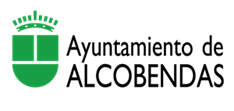 PETICIÓN PREVIA PARA INSTALACIÓN O CAMBIOS DE PUNTOS DE ALUMBRADOPETICIÓN PREVIA PARA INSTALACIÓN O CAMBIOS DE PUNTOS DE ALUMBRADOPETICIÓN PREVIA PARA INSTALACIÓN O CAMBIOS DE PUNTOS DE ALUMBRADOPETICIÓN PREVIA PARA INSTALACIÓN O CAMBIOS DE PUNTOS DE ALUMBRADOPETICIÓN PREVIA PARA INSTALACIÓN O CAMBIOS DE PUNTOS DE ALUMBRADOPETICIÓN PREVIA PARA INSTALACIÓN O CAMBIOS DE PUNTOS DE ALUMBRADOPETICIÓN PREVIA PARA INSTALACIÓN O CAMBIOS DE PUNTOS DE ALUMBRADOPETICIÓN PREVIA PARA INSTALACIÓN O CAMBIOS DE PUNTOS DE ALUMBRADOPETICIÓN PREVIA PARA INSTALACIÓN O CAMBIOS DE PUNTOS DE ALUMBRADOPETICIÓN PREVIA PARA INSTALACIÓN O CAMBIOS DE PUNTOS DE ALUMBRADOPETICIÓN PREVIA PARA INSTALACIÓN O CAMBIOS DE PUNTOS DE ALUMBRADOPETICIÓN PREVIA PARA INSTALACIÓN O CAMBIOS DE PUNTOS DE ALUMBRADOPETICIÓN PREVIA PARA INSTALACIÓN O CAMBIOS DE PUNTOS DE ALUMBRADOPETICIÓN PREVIA PARA INSTALACIÓN O CAMBIOS DE PUNTOS DE ALUMBRADOPETICIÓN PREVIA PARA INSTALACIÓN O CAMBIOS DE PUNTOS DE ALUMBRADOPETICIÓN PREVIA PARA INSTALACIÓN O CAMBIOS DE PUNTOS DE ALUMBRADOPETICIÓN PREVIA PARA INSTALACIÓN O CAMBIOS DE PUNTOS DE ALUMBRADOPETICIÓN PREVIA PARA INSTALACIÓN O CAMBIOS DE PUNTOS DE ALUMBRADOPETICIÓN PREVIA PARA INSTALACIÓN O CAMBIOS DE PUNTOS DE ALUMBRADOPETICIÓN PREVIA PARA INSTALACIÓN O CAMBIOS DE PUNTOS DE ALUMBRADOPETICIÓN PREVIA PARA INSTALACIÓN O CAMBIOS DE PUNTOS DE ALUMBRADOPETICIÓN PREVIA PARA INSTALACIÓN O CAMBIOS DE PUNTOS DE ALUMBRADOPETICIÓN PREVIA PARA INSTALACIÓN O CAMBIOS DE PUNTOS DE ALUMBRADOPETICIÓN PREVIA PARA INSTALACIÓN O CAMBIOS DE PUNTOS DE ALUMBRADOPETICIÓN PREVIA PARA INSTALACIÓN O CAMBIOS DE PUNTOS DE ALUMBRADOPETICIÓN PREVIA PARA INSTALACIÓN O CAMBIOS DE PUNTOS DE ALUMBRADOPETICIÓN PREVIA PARA INSTALACIÓN O CAMBIOS DE PUNTOS DE ALUMBRADOPETICIÓN PREVIA PARA INSTALACIÓN O CAMBIOS DE PUNTOS DE ALUMBRADOPETICIÓN PREVIA PARA INSTALACIÓN O CAMBIOS DE PUNTOS DE ALUMBRADOPETICIÓN PREVIA PARA INSTALACIÓN O CAMBIOS DE PUNTOS DE ALUMBRADOPETICIÓN PREVIA PARA INSTALACIÓN O CAMBIOS DE PUNTOS DE ALUMBRADOPETICIÓN PREVIA PARA INSTALACIÓN O CAMBIOS DE PUNTOS DE ALUMBRADOPETICIÓN PREVIA PARA INSTALACIÓN O CAMBIOS DE PUNTOS DE ALUMBRADOPETICIÓN PREVIA PARA INSTALACIÓN O CAMBIOS DE PUNTOS DE ALUMBRADOPETICIÓN PREVIA PARA INSTALACIÓN O CAMBIOS DE PUNTOS DE ALUMBRADO1. DATOS DEL SOLICITANTE-INTERESADO1. DATOS DEL SOLICITANTE-INTERESADO1. DATOS DEL SOLICITANTE-INTERESADO1. DATOS DEL SOLICITANTE-INTERESADO1. DATOS DEL SOLICITANTE-INTERESADO1. DATOS DEL SOLICITANTE-INTERESADO1. DATOS DEL SOLICITANTE-INTERESADO1. DATOS DEL SOLICITANTE-INTERESADO1. DATOS DEL SOLICITANTE-INTERESADO1. DATOS DEL SOLICITANTE-INTERESADO1. DATOS DEL SOLICITANTE-INTERESADO1. DATOS DEL SOLICITANTE-INTERESADO1. DATOS DEL SOLICITANTE-INTERESADO1. DATOS DEL SOLICITANTE-INTERESADO1. DATOS DEL SOLICITANTE-INTERESADO1. DATOS DEL SOLICITANTE-INTERESADO1. DATOS DEL SOLICITANTE-INTERESADO1. DATOS DEL SOLICITANTE-INTERESADO1. DATOS DEL SOLICITANTE-INTERESADO1. DATOS DEL SOLICITANTE-INTERESADO1. DATOS DEL SOLICITANTE-INTERESADO1. DATOS DEL SOLICITANTE-INTERESADO1. DATOS DEL SOLICITANTE-INTERESADO1. DATOS DEL SOLICITANTE-INTERESADO1. DATOS DEL SOLICITANTE-INTERESADO1. DATOS DEL SOLICITANTE-INTERESADO1. DATOS DEL SOLICITANTE-INTERESADO1. DATOS DEL SOLICITANTE-INTERESADO1. DATOS DEL SOLICITANTE-INTERESADO1. DATOS DEL SOLICITANTE-INTERESADO1. DATOS DEL SOLICITANTE-INTERESADO1. DATOS DEL SOLICITANTE-INTERESADO1. DATOS DEL SOLICITANTE-INTERESADO1. DATOS DEL SOLICITANTE-INTERESADO1. DATOS DEL SOLICITANTE-INTERESADONombreNombreNombreNombreNombreNombreNombreNIFNIFNIFNIFDirecciónDirecciónDirecciónDirecciónDirecciónDirecciónDirecciónNºNºNºPortalPortalPortalPortalPortalBloqueBloqueEscaleraPisoPisoPisoPuerta Puerta Puerta Puerta LocalLocalLocalidadLocalidadLocalidadLocalidadLocalidadLocalidadLocalidadProvinciaProvinciaProvinciaProvinciaProvinciaProvinciaProvinciaCódigo PostalCódigo PostalCódigo PostalCódigo PostalCódigo PostalCódigo PostalCódigo PostalCódigo PostalTeléfonosTeléfonosTeléfonosTeléfonosTeléfonosTeléfonosTeléfonosTeléfonosTeléfonosFAXCorreo electrónicoCorreo electrónicoCorreo electrónicoCorreo electrónicoCorreo electrónicoCorreo electrónicoCorreo electrónicoCorreo electrónicoCorreo electrónico2. DATOS DEL REPRESENTANTE2. DATOS DEL REPRESENTANTE2. DATOS DEL REPRESENTANTE2. DATOS DEL REPRESENTANTE2. DATOS DEL REPRESENTANTE2. DATOS DEL REPRESENTANTE2. DATOS DEL REPRESENTANTE2. DATOS DEL REPRESENTANTE2. DATOS DEL REPRESENTANTE2. DATOS DEL REPRESENTANTE2. DATOS DEL REPRESENTANTE2. DATOS DEL REPRESENTANTE2. DATOS DEL REPRESENTANTE2. DATOS DEL REPRESENTANTE2. DATOS DEL REPRESENTANTE2. DATOS DEL REPRESENTANTE2. DATOS DEL REPRESENTANTE2. DATOS DEL REPRESENTANTE2. DATOS DEL REPRESENTANTE2. DATOS DEL REPRESENTANTE2. DATOS DEL REPRESENTANTE2. DATOS DEL REPRESENTANTE2. DATOS DEL REPRESENTANTE2. DATOS DEL REPRESENTANTE2. DATOS DEL REPRESENTANTE2. DATOS DEL REPRESENTANTE2. DATOS DEL REPRESENTANTE2. DATOS DEL REPRESENTANTE2. DATOS DEL REPRESENTANTE2. DATOS DEL REPRESENTANTE2. DATOS DEL REPRESENTANTE2. DATOS DEL REPRESENTANTE2. DATOS DEL REPRESENTANTE2. DATOS DEL REPRESENTANTE2. DATOS DEL REPRESENTANTENombreNombreNombreNombreNombreNombreNombreNIFNIFNIFNIFDirecciónDirecciónDirecciónDirecciónDirecciónDirecciónDirecciónNºNºNºPortalPortalPortalPortalPortalBloqueBloqueEscaleraPisoPisoPisoPuerta Puerta Puerta Puerta LocalLocalLocalidadLocalidadLocalidadLocalidadLocalidadLocalidadLocalidadProvinciaProvinciaProvinciaProvinciaProvinciaProvinciaProvinciaCódigo PostalCódigo PostalCódigo PostalCódigo PostalCódigo PostalCódigo PostalCódigo PostalCódigo PostalTeléfonosTeléfonosTeléfonosTeléfonosTeléfonosTeléfonosTeléfonosTeléfonosTeléfonosFAXCorreo electrónicoCorreo electrónicoCorreo electrónicoCorreo electrónicoCorreo electrónicoCorreo electrónicoCorreo electrónicoCorreo electrónicoCorreo electrónico3. DIRECCIÓN DE NOTIFICACIÓN (Rellenar solo en el caso que sea distinta a la del solicitante-interesado)3. DIRECCIÓN DE NOTIFICACIÓN (Rellenar solo en el caso que sea distinta a la del solicitante-interesado)3. DIRECCIÓN DE NOTIFICACIÓN (Rellenar solo en el caso que sea distinta a la del solicitante-interesado)3. DIRECCIÓN DE NOTIFICACIÓN (Rellenar solo en el caso que sea distinta a la del solicitante-interesado)3. DIRECCIÓN DE NOTIFICACIÓN (Rellenar solo en el caso que sea distinta a la del solicitante-interesado)3. DIRECCIÓN DE NOTIFICACIÓN (Rellenar solo en el caso que sea distinta a la del solicitante-interesado)3. DIRECCIÓN DE NOTIFICACIÓN (Rellenar solo en el caso que sea distinta a la del solicitante-interesado)3. DIRECCIÓN DE NOTIFICACIÓN (Rellenar solo en el caso que sea distinta a la del solicitante-interesado)3. DIRECCIÓN DE NOTIFICACIÓN (Rellenar solo en el caso que sea distinta a la del solicitante-interesado)3. DIRECCIÓN DE NOTIFICACIÓN (Rellenar solo en el caso que sea distinta a la del solicitante-interesado)3. DIRECCIÓN DE NOTIFICACIÓN (Rellenar solo en el caso que sea distinta a la del solicitante-interesado)3. DIRECCIÓN DE NOTIFICACIÓN (Rellenar solo en el caso que sea distinta a la del solicitante-interesado)3. DIRECCIÓN DE NOTIFICACIÓN (Rellenar solo en el caso que sea distinta a la del solicitante-interesado)3. DIRECCIÓN DE NOTIFICACIÓN (Rellenar solo en el caso que sea distinta a la del solicitante-interesado)3. DIRECCIÓN DE NOTIFICACIÓN (Rellenar solo en el caso que sea distinta a la del solicitante-interesado)3. DIRECCIÓN DE NOTIFICACIÓN (Rellenar solo en el caso que sea distinta a la del solicitante-interesado)3. DIRECCIÓN DE NOTIFICACIÓN (Rellenar solo en el caso que sea distinta a la del solicitante-interesado)3. DIRECCIÓN DE NOTIFICACIÓN (Rellenar solo en el caso que sea distinta a la del solicitante-interesado)3. DIRECCIÓN DE NOTIFICACIÓN (Rellenar solo en el caso que sea distinta a la del solicitante-interesado)3. DIRECCIÓN DE NOTIFICACIÓN (Rellenar solo en el caso que sea distinta a la del solicitante-interesado)3. DIRECCIÓN DE NOTIFICACIÓN (Rellenar solo en el caso que sea distinta a la del solicitante-interesado)3. DIRECCIÓN DE NOTIFICACIÓN (Rellenar solo en el caso que sea distinta a la del solicitante-interesado)3. DIRECCIÓN DE NOTIFICACIÓN (Rellenar solo en el caso que sea distinta a la del solicitante-interesado)3. DIRECCIÓN DE NOTIFICACIÓN (Rellenar solo en el caso que sea distinta a la del solicitante-interesado)3. DIRECCIÓN DE NOTIFICACIÓN (Rellenar solo en el caso que sea distinta a la del solicitante-interesado)3. DIRECCIÓN DE NOTIFICACIÓN (Rellenar solo en el caso que sea distinta a la del solicitante-interesado)3. DIRECCIÓN DE NOTIFICACIÓN (Rellenar solo en el caso que sea distinta a la del solicitante-interesado)3. DIRECCIÓN DE NOTIFICACIÓN (Rellenar solo en el caso que sea distinta a la del solicitante-interesado)3. DIRECCIÓN DE NOTIFICACIÓN (Rellenar solo en el caso que sea distinta a la del solicitante-interesado)3. DIRECCIÓN DE NOTIFICACIÓN (Rellenar solo en el caso que sea distinta a la del solicitante-interesado)3. DIRECCIÓN DE NOTIFICACIÓN (Rellenar solo en el caso que sea distinta a la del solicitante-interesado)3. DIRECCIÓN DE NOTIFICACIÓN (Rellenar solo en el caso que sea distinta a la del solicitante-interesado)3. DIRECCIÓN DE NOTIFICACIÓN (Rellenar solo en el caso que sea distinta a la del solicitante-interesado)3. DIRECCIÓN DE NOTIFICACIÓN (Rellenar solo en el caso que sea distinta a la del solicitante-interesado)3. DIRECCIÓN DE NOTIFICACIÓN (Rellenar solo en el caso que sea distinta a la del solicitante-interesado)DirecciónDirecciónDirecciónDirecciónDirecciónDirecciónDirecciónNºNºNºPortalPortalPortalPortalPortalBloqueBloqueEscaleraPisoPisoPisoPuerta Puerta Puerta Puerta LocalLocalLocalidadLocalidadLocalidadLocalidadLocalidadLocalidadLocalidadProvinciaProvinciaProvinciaProvinciaProvinciaProvinciaProvinciaCódigo PostalCódigo PostalCódigo PostalCódigo PostalCódigo PostalCódigo PostalCódigo PostalCódigo Postal4. FORMA PREFERENTE DE CONTACTO4. FORMA PREFERENTE DE CONTACTO4. FORMA PREFERENTE DE CONTACTO4. FORMA PREFERENTE DE CONTACTO4. FORMA PREFERENTE DE CONTACTO4. FORMA PREFERENTE DE CONTACTO4. FORMA PREFERENTE DE CONTACTO4. FORMA PREFERENTE DE CONTACTO4. FORMA PREFERENTE DE CONTACTO4. FORMA PREFERENTE DE CONTACTO4. FORMA PREFERENTE DE CONTACTO4. FORMA PREFERENTE DE CONTACTO4. FORMA PREFERENTE DE CONTACTO4. FORMA PREFERENTE DE CONTACTO4. FORMA PREFERENTE DE CONTACTO4. FORMA PREFERENTE DE CONTACTO4. FORMA PREFERENTE DE CONTACTO4. FORMA PREFERENTE DE CONTACTO4. FORMA PREFERENTE DE CONTACTO4. FORMA PREFERENTE DE CONTACTO4. FORMA PREFERENTE DE CONTACTO4. FORMA PREFERENTE DE CONTACTO4. FORMA PREFERENTE DE CONTACTO4. FORMA PREFERENTE DE CONTACTO4. FORMA PREFERENTE DE CONTACTO4. FORMA PREFERENTE DE CONTACTO4. FORMA PREFERENTE DE CONTACTO4. FORMA PREFERENTE DE CONTACTO4. FORMA PREFERENTE DE CONTACTO4. FORMA PREFERENTE DE CONTACTO4. FORMA PREFERENTE DE CONTACTO4. FORMA PREFERENTE DE CONTACTO4. FORMA PREFERENTE DE CONTACTO4. FORMA PREFERENTE DE CONTACTO4. FORMA PREFERENTE DE CONTACTOTeléfonoTeléfonoTeléfonoTeléfonoTeléfonoTeléfonoTeléfonoTeléfonoCorreo electrónicoCorreo electrónicoCorreo electrónicoCorreo electrónicoCorreo electrónicoCorreo electrónicoCorreo electrónicoCorreo electrónico5. SITUACIÓN DE LA OBRA5. SITUACIÓN DE LA OBRA5. SITUACIÓN DE LA OBRA5. SITUACIÓN DE LA OBRA5. SITUACIÓN DE LA OBRA5. SITUACIÓN DE LA OBRA5. SITUACIÓN DE LA OBRA5. SITUACIÓN DE LA OBRA5. SITUACIÓN DE LA OBRA5. SITUACIÓN DE LA OBRA5. SITUACIÓN DE LA OBRA5. SITUACIÓN DE LA OBRA5. SITUACIÓN DE LA OBRA5. SITUACIÓN DE LA OBRA5. SITUACIÓN DE LA OBRA5. SITUACIÓN DE LA OBRA5. SITUACIÓN DE LA OBRA5. SITUACIÓN DE LA OBRA5. SITUACIÓN DE LA OBRA5. SITUACIÓN DE LA OBRA5. SITUACIÓN DE LA OBRA5. SITUACIÓN DE LA OBRA5. SITUACIÓN DE LA OBRA5. SITUACIÓN DE LA OBRA5. SITUACIÓN DE LA OBRA5. SITUACIÓN DE LA OBRA5. SITUACIÓN DE LA OBRA5. SITUACIÓN DE LA OBRA5. SITUACIÓN DE LA OBRA5. SITUACIÓN DE LA OBRA5. SITUACIÓN DE LA OBRA5. SITUACIÓN DE LA OBRA5. SITUACIÓN DE LA OBRA5. SITUACIÓN DE LA OBRA5. SITUACIÓN DE LA OBRADirecciónDirecciónDirecciónDirecciónDirecciónDirecciónNºNºNº6. DATOS DE LA OBRA6. DATOS DE LA OBRA6. DATOS DE LA OBRA6. DATOS DE LA OBRA6. DATOS DE LA OBRA6. DATOS DE LA OBRA6. DATOS DE LA OBRA6. DATOS DE LA OBRA6. DATOS DE LA OBRA6. DATOS DE LA OBRA6. DATOS DE LA OBRA6. DATOS DE LA OBRA6. DATOS DE LA OBRA6. DATOS DE LA OBRA6. DATOS DE LA OBRA6. DATOS DE LA OBRA6. DATOS DE LA OBRA6. DATOS DE LA OBRA6. DATOS DE LA OBRA6. DATOS DE LA OBRA6. DATOS DE LA OBRA6. DATOS DE LA OBRA6. DATOS DE LA OBRA6. DATOS DE LA OBRA6. DATOS DE LA OBRA6. DATOS DE LA OBRA6. DATOS DE LA OBRA6. DATOS DE LA OBRA6. DATOS DE LA OBRA6. DATOS DE LA OBRA6. DATOS DE LA OBRA6. DATOS DE LA OBRA6. DATOS DE LA OBRA6. DATOS DE LA OBRA6. DATOS DE LA OBRATIPO DE EJECUCIÓNTIPO DE EJECUCIÓNTIPO DE EJECUCIÓNTIPO DE EJECUCIÓNTIPO DE EJECUCIÓNTIPO DE EJECUCIÓNTIPO DE EJECUCIÓNTIPO DE EJECUCIÓNTIPO DE EJECUCIÓNTIPO DE EJECUCIÓNTIPO DE EJECUCIÓNTIPO DE EJECUCIÓNTIPO DE EJECUCIÓNTIPO DE EJECUCIÓNTIPO DE EJECUCIÓNTIPO DE EJECUCIÓNTIPO DE EJECUCIÓNTIPO DE EJECUCIÓNTIPO DE EJECUCIÓNTIPO DE EJECUCIÓNTIPO DE EJECUCIÓNTIPO DE EJECUCIÓNTIPO DE EJECUCIÓNTIPO DE EJECUCIÓNTIPO DE EJECUCIÓNTIPO DE EJECUCIÓNTIPO DE EJECUCIÓNTIPO DE EJECUCIÓNTIPO DE EJECUCIÓNTIPO DE EJECUCIÓNTIPO DE EJECUCIÓNTIPO DE EJECUCIÓNTIPO DE EJECUCIÓNTIPO DE EJECUCIÓNTIPO DE EJECUCIÓNSolicita presupuesto para que el Ayuntamiento ejecute la obra                                             (SIN LIQUIDACIÓN)Solicita presupuesto para que el Ayuntamiento ejecute la obra                                             (SIN LIQUIDACIÓN)Solicita presupuesto para que el Ayuntamiento ejecute la obra                                             (SIN LIQUIDACIÓN)Solicita presupuesto para que el Ayuntamiento ejecute la obra                                             (SIN LIQUIDACIÓN)Solicita presupuesto para que el Ayuntamiento ejecute la obra                                             (SIN LIQUIDACIÓN)Solicita presupuesto para que el Ayuntamiento ejecute la obra                                             (SIN LIQUIDACIÓN)Solicita presupuesto para que el Ayuntamiento ejecute la obra                                             (SIN LIQUIDACIÓN)Solicita presupuesto para que el Ayuntamiento ejecute la obra                                             (SIN LIQUIDACIÓN)Solicita presupuesto para que el Ayuntamiento ejecute la obra                                             (SIN LIQUIDACIÓN)Solicita presupuesto para que el Ayuntamiento ejecute la obra                                             (SIN LIQUIDACIÓN)Solicita presupuesto para que el Ayuntamiento ejecute la obra                                             (SIN LIQUIDACIÓN)Solicita presupuesto para que el Ayuntamiento ejecute la obra                                             (SIN LIQUIDACIÓN)Solicita presupuesto para que el Ayuntamiento ejecute la obra                                             (SIN LIQUIDACIÓN)Solicita presupuesto para que el Ayuntamiento ejecute la obra                                             (SIN LIQUIDACIÓN)Solicita presupuesto para que el Ayuntamiento ejecute la obra                                             (SIN LIQUIDACIÓN)Solicita presupuesto para que el Ayuntamiento ejecute la obra                                             (SIN LIQUIDACIÓN)Solicita presupuesto para que el Ayuntamiento ejecute la obra                                             (SIN LIQUIDACIÓN)Solicita presupuesto para que el Ayuntamiento ejecute la obra                                             (SIN LIQUIDACIÓN)Solicita presupuesto para que el Ayuntamiento ejecute la obra                                             (SIN LIQUIDACIÓN)Solicita presupuesto para que el Ayuntamiento ejecute la obra                                             (SIN LIQUIDACIÓN)Solicita presupuesto para que el Ayuntamiento ejecute la obra                                             (SIN LIQUIDACIÓN)Solicita presupuesto para que el Ayuntamiento ejecute la obra                                             (SIN LIQUIDACIÓN)Solicita presupuesto para que el Ayuntamiento ejecute la obra                                             (SIN LIQUIDACIÓN)Solicita presupuesto para que el Ayuntamiento ejecute la obra                                             (SIN LIQUIDACIÓN)Solicita presupuesto para que el Ayuntamiento ejecute la obra                                             (SIN LIQUIDACIÓN)Solicita presupuesto para que el Ayuntamiento ejecute la obra                                             (SIN LIQUIDACIÓN)Solicita presupuesto para que el Ayuntamiento ejecute la obra                                             (SIN LIQUIDACIÓN)Solicita presupuesto para que el Ayuntamiento ejecute la obra                                             (SIN LIQUIDACIÓN)Solicita presupuesto para que el Ayuntamiento ejecute la obra                                             (SIN LIQUIDACIÓN)Solicita presupuesto para que el Ayuntamiento ejecute la obra                                             (SIN LIQUIDACIÓN)Solicita presupuesto para que el Ayuntamiento ejecute la obra                                             (SIN LIQUIDACIÓN)7. OBSERVACIONES7. OBSERVACIONES7. OBSERVACIONES7. OBSERVACIONES7. OBSERVACIONES7. OBSERVACIONES7. OBSERVACIONES7. OBSERVACIONES7. OBSERVACIONES7. OBSERVACIONES7. OBSERVACIONES7. OBSERVACIONES7. OBSERVACIONES7. OBSERVACIONES7. OBSERVACIONES7. OBSERVACIONES7. OBSERVACIONES7. OBSERVACIONES7. OBSERVACIONES7. OBSERVACIONES7. OBSERVACIONES7. OBSERVACIONES7. OBSERVACIONES7. OBSERVACIONES7. OBSERVACIONES7. OBSERVACIONES7. OBSERVACIONES7. OBSERVACIONES7. OBSERVACIONES7. OBSERVACIONES7. OBSERVACIONES7. OBSERVACIONES7. OBSERVACIONES7. OBSERVACIONES7. OBSERVACIONES8.FIRMAS8.FIRMAS8.FIRMAS8.FIRMAS8.FIRMAS8.FIRMAS8.FIRMAS8.FIRMAS8.FIRMAS8.FIRMAS8.FIRMAS8.FIRMAS8.FIRMAS8.FIRMAS8.FIRMAS8.FIRMAS8.FIRMAS8.FIRMAS8.FIRMAS8.FIRMAS8.FIRMAS8.FIRMAS8.FIRMAS8.FIRMAS8.FIRMAS8.FIRMAS8.FIRMAS8.FIRMAS8.FIRMAS8.FIRMAS8.FIRMAS8.FIRMAS8.FIRMAS8.FIRMAS8.FIRMASAlcobendas, aAlcobendas, aAlcobendas, aAlcobendas, aAlcobendas, aAlcobendas, aAlcobendas, aAlcobendas, aAlcobendas, aAlcobendas, aAlcobendas, aAlcobendas, aAlcobendas, adedededededeFIRMAFIRMAFIRMAFIRMAFIRMAFIRMAFIRMAFIRMAFIRMAFIRMAFIRMAFIRMAFIRMAFIRMAFIRMAFIRMAFIRMAFIRMAFIRMAFIRMAFIRMAImportante: Escriba aquí su nombre y apellidosImportante: Escriba aquí su nombre y apellidosImportante: Escriba aquí su nombre y apellidosImportante: Escriba aquí su nombre y apellidosImportante: Escriba aquí su nombre y apellidosImportante: Escriba aquí su nombre y apellidosImportante: Escriba aquí su nombre y apellidosImportante: Escriba aquí su nombre y apellidosImportante: Escriba aquí su nombre y apellidosImportante: Escriba aquí su nombre y apellidosImportante: Escriba aquí su nombre y apellidosImportante: Escriba aquí su nombre y apellidosImportante: Escriba aquí su nombre y apellidosImportante: Escriba aquí su nombre y apellidosImportante: Escriba aquí su nombre y apellidosImportante: Escriba aquí su nombre y apellidosImportante: Escriba aquí su nombre y apellidosImportante: Escriba aquí su nombre y apellidosImportante: Escriba aquí su nombre y apellidosImportante: Escriba aquí su nombre y apellidosImportante: Escriba aquí su nombre y apellidos